Họ và tên: 			                      MSSV:			Lớp:                            Điểm:Phần I. Bài toán mẫu: Quản lý hàng hóa và công nợ của một công ty  (Buổi 1/4)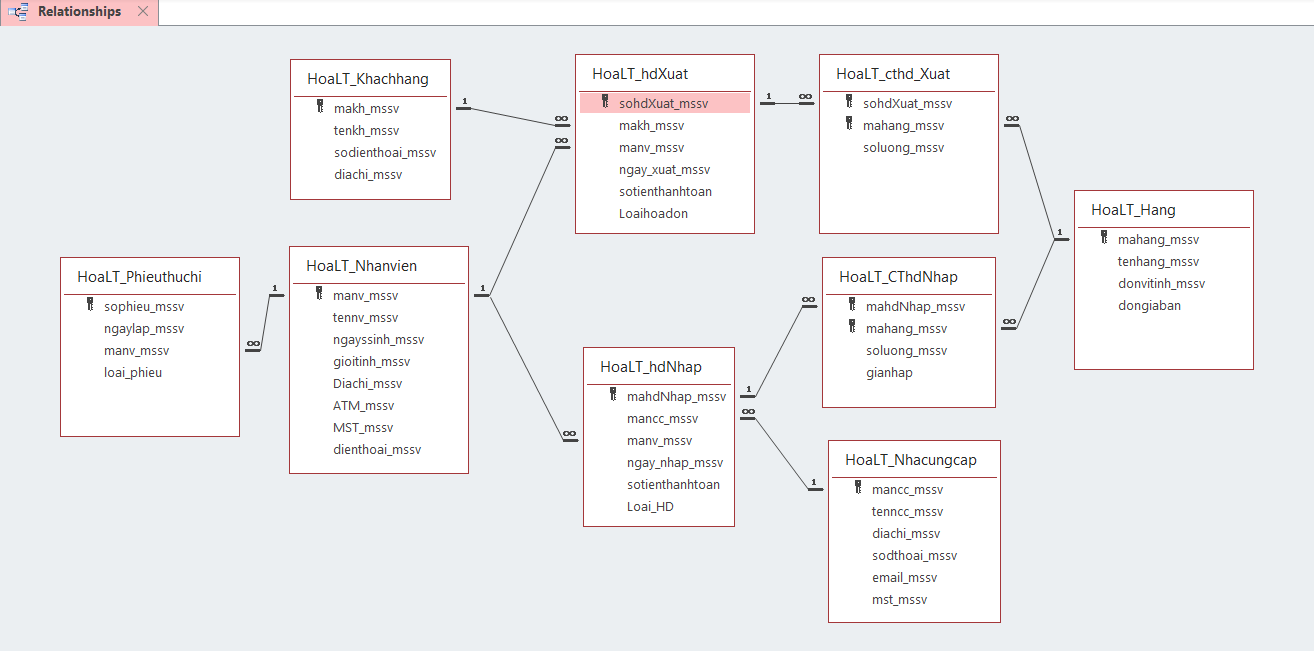 Buổi 1: Tạo lập CSDL và nhập liệuTiến hành tạo các bảng : Chú ý kiểu và thuộc tính các trường, đặc biệt là các trường cần kiểm soát tính hợp lệ của dữ liệu nhập vào, các trường LookUp Wizard (tra cứu).Yêu cầu:Tên cơ sở dữ liệu: TenHD_QuanlycongnohanghoaTenHD  (Le Hoa Mai  MaiLH)MaiLH_QuanlycongnohanghoaTên bảng: TenHD_tenbangTên thuộc tính: tenthuoctinh_mssv (4 số cuối mssv)1.1 Tao cau truc cac bang (3đ)a.	Tạo bảng DMKH (khách hàng)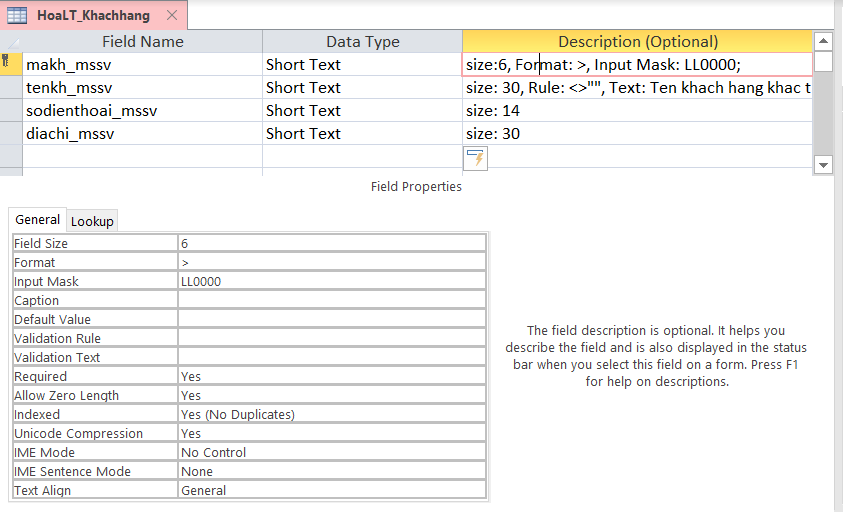 Chú ý : Giải thích kỹ các ràng buộcb.	Tương tự tạo bảng DMHANG (danh mục hàng hóa)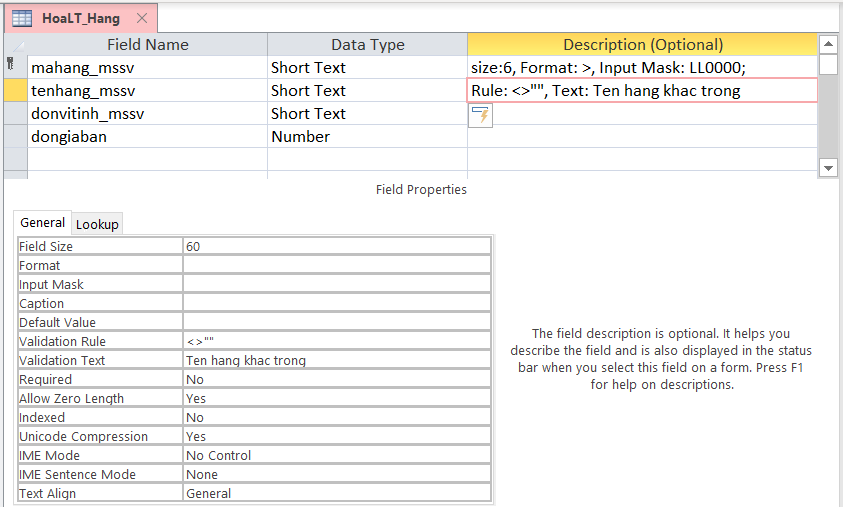 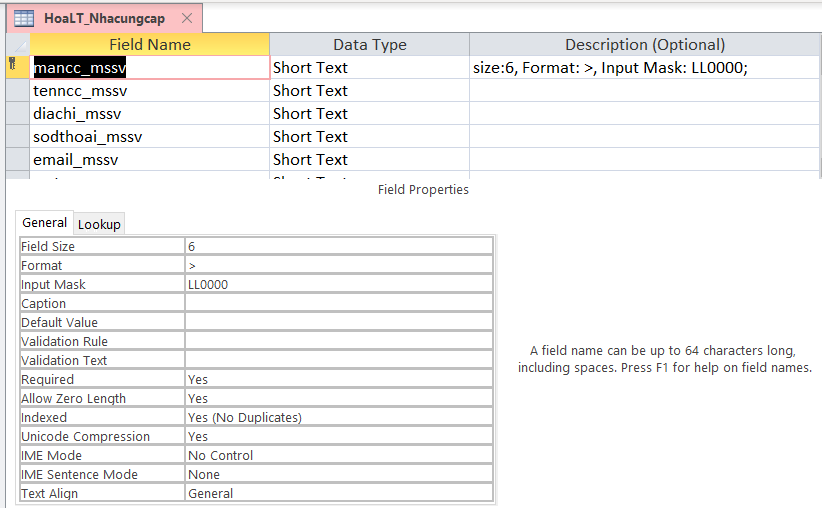 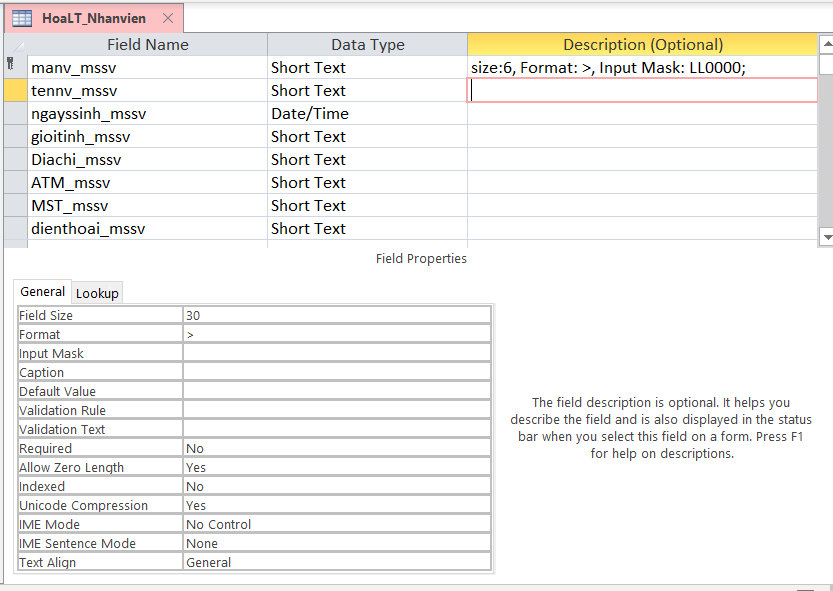 d.	Tạo bảng Hoá đơn nhập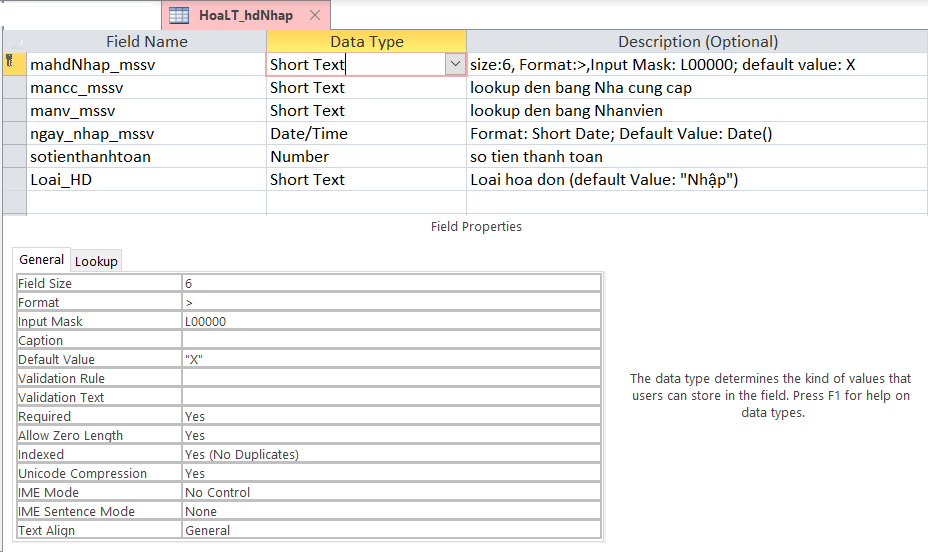 e.	Tạo bảng Chi tiết hoá đơn nhập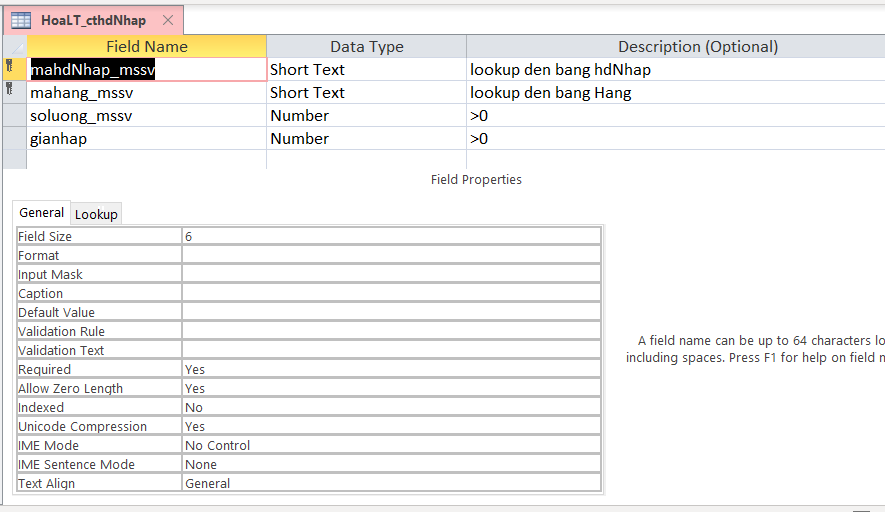 d.	Tạo bảng Hoá đơn xuất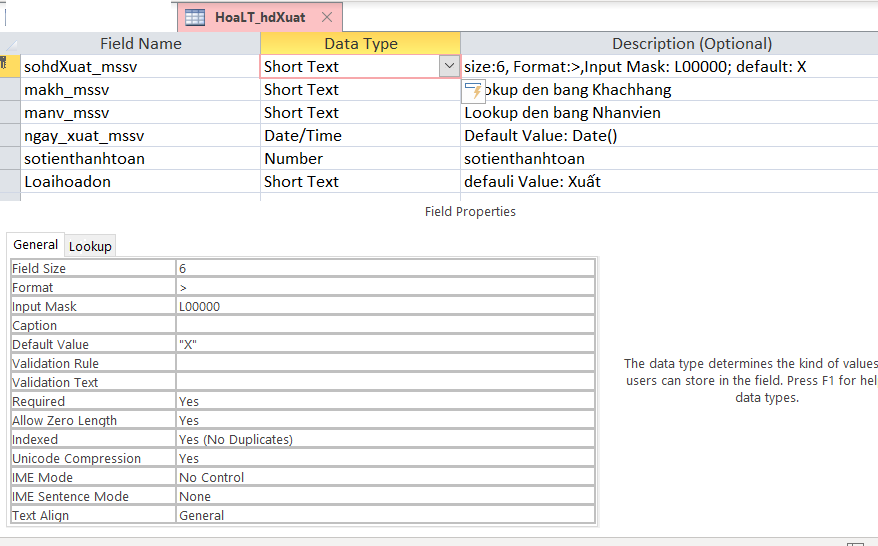 e.	Tạo bảng Chi tiết hoá đơn xuất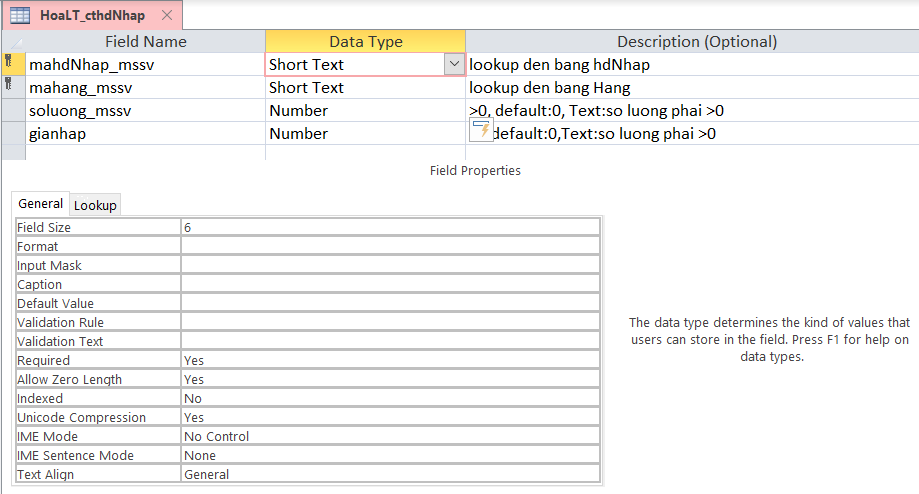 Tạo bảng Phiếu thu chi:1.2 Thiết lập quan hệ giữa các bảng:  (3đ)1.3 Nhập liệu các bảng: (3đ)Mỗi bảng nhập ít nhất 10 bản ghi: Khách hàng, Hàng hóa, Nha Cung cap, Nhan vienHóa đơn Nhập, Xuất: 5 bản ghi / 1 bảngChi tiết hóa đơn nhập xuất: 15 bản ghi (mỗi hóa đơn, 3 hàng hóa)Phiếu thu: 10 bản ghi (Mỗi loại 5 bản ghi).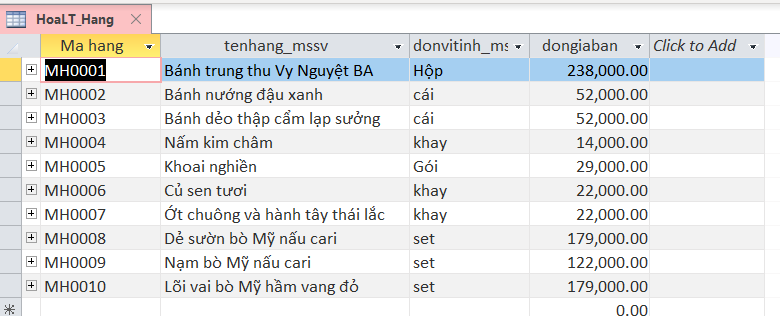 